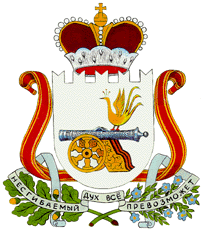 Совет депутатовИздешковского сельского поселенияСафоновского района Смоленской областиРЕШЕНИЕОб установлении размера платы за содержание и текущий ремонт одного квадратного метра общей площади жилых помещений в многоквартирном домеВ соответствии со статьей 156 Жилищного кодекса Российской Федерации, постановлением Правительства Российской Федерации от 13.08.2006 № 491 «Об утверждении Правил содержания общего имущества в многоквартирном доме и Правил изменения размера платы за содержание и ремонт жилого помещения в случае оказания услуг и выполнения работ по управлению, содержанию и ремонту общего имущества в многоквартирном доме ненадлежащего качества и (или) с перерывами, превышающими установленную продолжительность», руководствуясь Уставом Издешковского сельского поселения Сафоновского района Смоленской области, Совет депутатов Издешковского сельского поселения Сафоновского района Смоленской областиРЕШИЛ:1. Установить размер платы за содержание жилого помещения для нанимателей жилых помещений по договорам социального найма и договорам найма жилых помещений государственного и муниципального жилищного фонда в многоквартирных домах с учетом видов благоустройства согласно приложению  № 1.2. Если размер платы за содержание жилого помещения, установленный в соответствии с пунктом 1 настоящего решения больше размера платы, установленного договорами управления, наниматели жилых помещений по договорам социального найма и договорам найма жилых помещений государственного или муниципального жилищного фонда вносят плату в размере, установленном такими договорами управления.3. Размер платы за содержание жилого помещения для собственников жилых помещений, которые не приняли или не реализовали решение о выборе способа управления многоквартирным домом, устанавливается Администрацией Издешковского сельского поселения Сафоновского района Смоленской области в соответствии с пунктом 34 Правил содержания общего имущества в многоквартирном доме, утвержденных постановлением Правительства Российской Федерации от 13.08.2006 № 491, по результатам открытого конкурса, проводимого в установленном порядке, равным цене договора управления многоквартирным домом. Цена договора управления многоквартирным домом устанавливается равной размеру платы за содержание жилого помещения, указанному в конкурсной документации. 4. Размер платы за содержание жилого помещения для собственников жилых помещений, которые осуществили выбор способа управления многоквартирным домом, но на общем собрании не приняли решение об установлении размера платы за содержание жилого помещения, устанавливается в соответствии с пунктом 1 настоящего решения до принятия общим собранием собственников помещений решения о размере платы.5. Перечень услуг и работ, необходимых для обеспечения надлежащего содержания общего имущества в многоквартирном доме, периодичность их оказания и выполнения работ, предусмотренных данным перечнем, определяются в порядке, установленном Правилами оказания услуг и выполнения работ, необходимых для обеспечения надлежащего содержания общего имущества в многоквартирном доме, утвержденными постановлением Правительства Российской Федерации от 03.04.2013 № 290.6. Перечень работ и услуг и расходы на содержание общего имущества для собственников помещений определяются общим собранием собственников, в том числе работы по содержанию помещений, входящих в состав общего имущества (уборка подъездов) по договорам, заключенным с обслуживающими организациями. 7. Разместить настоящее решение на сайте Администрации Издешковского сельского поселения Сафоновского района Смоленской области в информационно-телекоммуникационной сети Интернет и опубликовать в газете «Земские ведомости».8. Считать утратившим силу решение Совета депутатов Издешковского сельского поселения Сафоновского района Смоленской области от 29.01.2021 № 1.9. Настоящее решение вступает в силу с 01.01.2022 года.Глава муниципального образования Издешковского сельского поселения Сафоновского района Смоленской области				О.В. Климова	Размер платы за содержание  жилого помещения для нанимателей жилых помещений по договорам социального найма и договорам найма жилых помещений государственного или муниципального жилищного фонда  в многоквартирных домах  (*)(рублей за 1 кв.м общей площади жилого помещения в месяц)(*) В размер платы за содержание жилого помещения не включены расходы на оплату холодной воды, горячей воды, электрической энергии, потребляемых при содержании общего имущества в многоквартирных домах, а также за отведение сточных вод в целях содержания общего имущества в многоквартирных домах (далее – коммунальные ресурсы, предоставляемые на общедомовые нужды).Размер платы за коммунальные ресурсы, предоставляемые на общедомовые нужды, для включения в состав платы за содержание жилого помещения рассчитывается для каждого многоквартирного дома дополнительно в соответствии с действующим законодательством Российской Федерации.28.12.2021№ 34с. Издешковос. Издешковос. ИздешковоПриложение № 1к решению Совета депутатовИздешковского сельского поселенияСафоновского района	Смоленской области от 28.12.2021 № 34№п/пКлассификация жилищного фондаРазмер платы за 1 кв.м общей площади жилого помещения в месяц (руб/кв.м) с НДС** Размер платы за 1 кв.м общей площади жилого помещения в месяц (руб/кв.м) с НДС** №п/пКлассификация жилищного фондаС учетом технической диагностики и обслуживания газового оборудованияБез учета технической диагностики и обслуживания газового оборудования1.Многоквартирные жилые дома, не имеющие один вид благоустройства (без горячего водоснабжения)12,3411,602.Многоквартирные жилые дома, не имеющие двух видов благоустройства (без горячего водоснабжения, водоотведения)11,2710,713.Многоквартирные жилые дома пониженной капитальности, имеющие не все виды благоустройства (без горячего водоснабжения, централизованного отопления, водоотведения)10,359,794.Жилые дома пониженной капитальности без удобств (с печным отоплением)-6,13